DR. A. E. PERRY SCHOOL   93 Lincoln Drive   Regina, Sask.   S4S 6P1   Phone 791-8476   Fax 791-8628 “Working Together to Inspire a Love of Learning”September 1, 2016Dear Parents/Guardians,The 2016-2017 school year has begun!  I hope your family enjoyed the summer holiday.  September can be such a busy month for families and I hope that the transition back to school is a smooth one for you all.  Outlined below is some basic information that may help you and your child to understand what’s to come this school year. My Goal:Creating a positive and warm classroom environment, where the students feel free to experience and express themselves is very important to me.  I want to help all students to achieve and value learning.  While not all classroom activities, can be interesting to everyone, your child should enjoy coming to school and learning.  If you find this is not the case please contact me, so that we can work together to ensure a successful and happy year for your child.  Communication:Communication between home and school is a priority; however, it’s not always easy to respond to emails or return a phone call during school hours.  Recess and lunch time can often be filled with helping students, providing supervision, photocopying and the countless small tasks that need to get done to prepare for each day’s lesson.  Please know that I will do my best to reply to you just as soon as I can.  Unfortunately, I do not communicate with students and parents outside of regular school hours.  As I’m sure all of you would agree, family time is sacred and we all wish to make the most of the time we have together.  Thank-you for your understanding.Agendas:The students will be bringing home agendas daily this year.  Please check the front pocket and initial the page at the end of each day and have your child return it to school each morning.   I encourage you to write any notes to me in your child’s agenda as I check them every morning.  Your child has a fun homework assignment due tomorrow.  They need to bring 1 non-valuable item that represents themselves or something they did during the       holiday to share with the class.  If you need to contact me please do so via email at jade.fellner@rbe.sk.ca  Mrs. Fellner 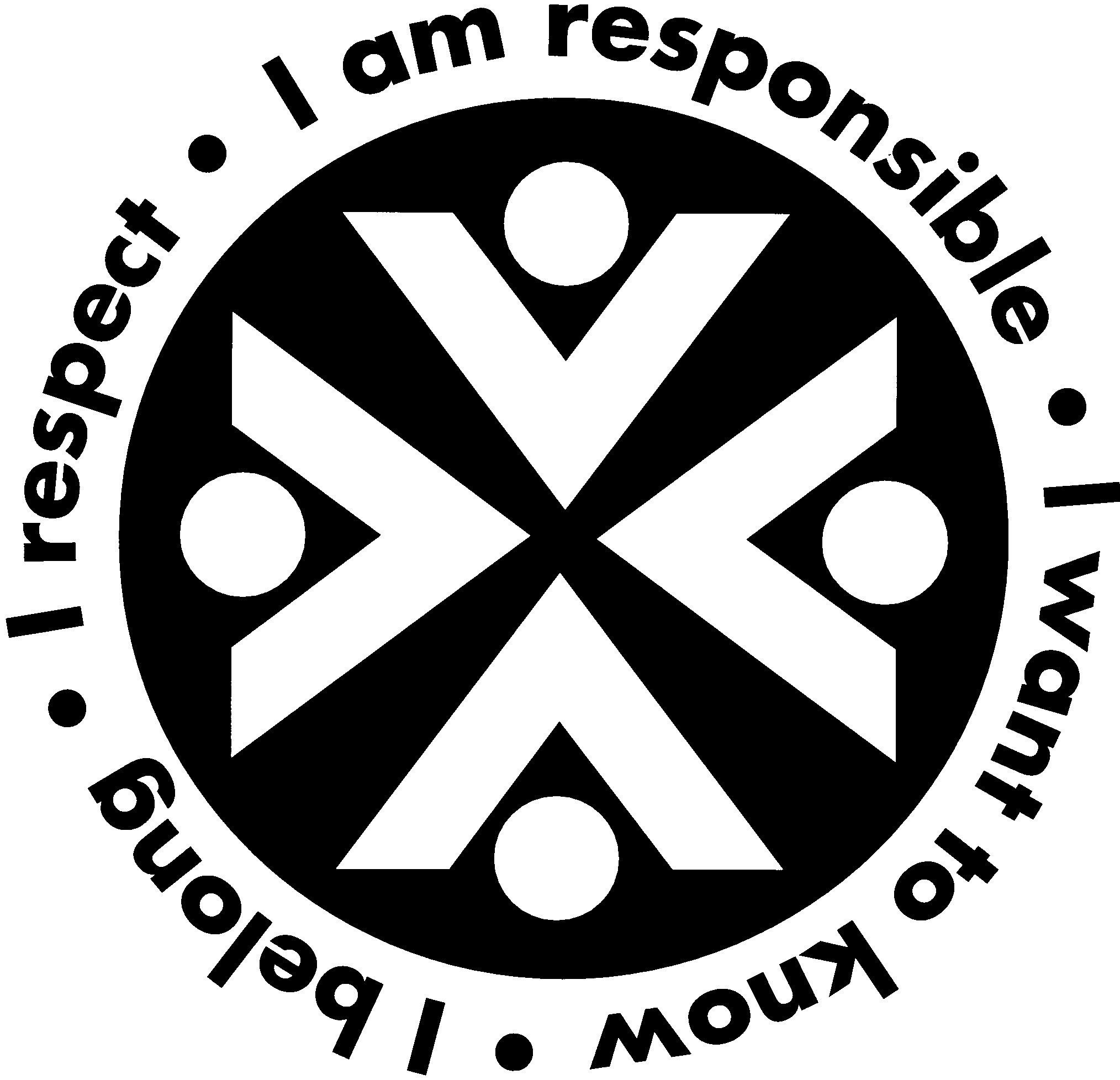 